GENESEE TOWNSHIP REGULAR BOARD M EETINGMINUTESSeptember 14, 2021The meeting was called to ord er 6:00 p.m. by Supervi sor Eashoo. All present gave Pledge of Allegian ce to the Flag.Present: Eashoo, Bates, Sorensen, Burru s, Jean, and Witte Absent: SuttonAlso pre sent were 23 comm nity membersMoved by Bates support ed by Burrus to approve the agenda as pr esent ed. No discussion. Vote taken. All yes. Motion carried.M ov ed by Bates support ed by Sor en sen to approve the minut es of the August 10, 2021 regular board meeting without corr ections. No discussion. Vote taken. All yes. Motion carried.Moved by Bates support ed by Burrus to approve the minut es of the September 8, 2021special board meeting without corrections. No discussion. Vote taken. All yes. Motion carried.PUBLIC HEARINGMoved by Bates supported by Burrus to   close t he r egular board meeting and open public hearing for Genesee Township to vacate, discont inue, or abolish Cardiff St. No discussion. Roll call vote. All yes. Motion carried.Public hearing open for citizen comm ent s. No comments.M oved by Batessupport ed by Burru s close the public hearing and open the regular board meeting. No discussion. Roll call vote. All yes. Motion carried.NO PRESENTATIONSNO PUBLIC COMMENTS ON AGENDA ITEMSCLERKM o ved by Bates supported by Soren sen to approve used car license for one year for Kearsley Auto Brokers 5263 N. Genesee. No discussion. Vot e t aken. All yes. Motion carried.Moved by Bates support ed by Sorr e n sen to appro ve the sale of Parcel 11-19-552-144 t o Carllott a Ferguson at a cost of $100.00. No discussion. Roll call vote. All yes. Motion carri ed.Moved by Bates support ed by Sorensen to approve the sale of Parcel 11-33-577-017 to Sue Campbell at a cost of $800.00. Discussion held. Roll call vote. All yes. Motion carried.Moved by Bates support ed by Burrus to approve Resolution 21-10 to vacate, di scont inue, or abolish Cardiff Street. No discussion. Roll call vote. All yes. Motion carried.M oved by Bates supported by Sorensen to approve appointment of Kristina Blossom as Deputy Clerk effective October 1, 2021. No discussion . Roll call vote. All yes. Motion carried.SUPERVISORMoved by Bates support ed by Sorensen to approve second reading of Ordinance No. 612 - Re zoning of vacant parcel #11-27-200-049 from R-1 Sing le Family to R-3 Multipl e Family Residential. Discussion held. Roll call vot e. All yes. Motion carri ed.Moved by Bates support ed by Jean to approve first readin g of Ordinance No. 613 - Rezoning of1278 E. St anl ey Rd. Parcel 11 -18-2 00-002 from 1- 2 Heavy Industrial to R-1 Singl e Family Res identi al. No discussion. Roll call vote. All yes. Motion carried.Moved by Bates supported by Sorensen to approve increasing Officer Raymond Karpuk to 2nd year pay scale per P.0 .l. C. contract retroactiv e to hir e date. No discussion . Ro ll call vote. All yes. Motion carried.Moved by Bates supported by Sorensen approve the promotion of Officer Michael Zuchelski to full time police officer eff ective September 16, 2021. No discu ssion . Roll call vote. All yes.Motion carried.Moved by Bates support ed by Sorensen to approv e the hiring of Jacob Trudell as a fi re fi ght er for Station #1 pending passing of pr e-employment qualific at ion s. No discussion. Roll call vote. All yes. Motion carried.Moved by Bates support ed by Sorensen to approve th e hiring of Brandon Brown as a fire fighter for St at ion #1 pending passing of pr e-employment qualifications. No discussion . Roll call vote. All yes. Motion carri ed..M oved by Bates support ed by Sorensen to approv e the installation/replacement of theentrance door at the rear of the Township building at a cost of $2,496.00. No discu ssion . Roll call vote. All yes.  Motion carried.TREASURERMoved by Sorensen supported by Bates to approve bill list dated September 14, 2021in the amount of $620,901.57 and the present ation of Financial Statement. Discussion held. Roll call vote: All yes. Motion carried.COMMUNITY DEVELOPMENT COMMITTEEM r s. Witte gave th e September 2021report.Mr. Burrus gave a report of the September 2021meeting.POLICE COMMITTEENo report given.DPWMr.  Jean gave a report of the September 2021meeting.Moved by Jean supported by Sorensen to appro ve the purchase of a salt spreader at a cost no more than $8,000.00. Discussion held. Roll call vot e. All yes. Motion carried.M oved by Jean supported by Bates to approve the purchase of a dump trailer at a cost no more than $10,000.00. Discussion held. Roll call vote. All yes. Motion carried.PUBLIC COMMENTSTen(l0) concerned citi zen s expressed their concerns regarding the Ajax Asphalt PlantCOMMENTS FROM BOARD MEMBERSClerk, Wayne Bates thanked all present  for coming and voicing their concerns.Sup er visor, Dan Eashoo thanked DPW Supervisor, Bob Elli s for all hi s hard work preparing for the E.G.LJ inspection. Dan also thanked Kim G., Kim S. and Melinda W. for  their part in cleaning up the landscaping around the Township building.M eeting adjourned by consensus at 6:42 p.m.;/Li t'// ,/-----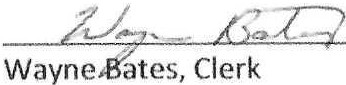 DaniQI Eashoo, Super vi sorCHARTER TOWNSHIP OF GENESEE COUNTY OF GENESEE, MICHIGANRESOLUTION 21- 10RESOLUTION DECLARING TOWNSIDP'S INTENTTO VACATE, DISCONTINUE, OR ABOLISH A STREET WITIDN THE TOWNSHIP AND SETTING A TIME TO MEET AND HEAR OBJECTIONS THERETOWHEREAS, the Charter Township of Genesee has found it advisable to vacate certain property within the Township; andWHEREAS, pursuant to MCL 560.226 et seq., the Charter Township of Genesee will hold a public hearing to discuss and hear objection to the vacation of the property, to wit:THE ENTIRETY OF CARDIFF STREET, GENESEE TOWNSHIP, MICHIGANNOW THEREFORE BE IT RESOLVED on motion made by Wayne Bates and seconded by _Richard Burrus_that:A Public Hearing and Township Board Meeting are hereby set for September 14, 2021 at the Township Hall.Notice of the meeting will be published in a paper of general circulation within the Township not less than 4 weeks before the time set for the meeting.Notice of the meeting will be sent via US first class mail, not less than 14 days prior to the date set for the meeting, to each property owner, as shown by the most recent tax assessment roll, owning property or assessed for taxes on property abutting any portion of the street proposed to be vacated.RESOLUTION DECLARED ADOPTED:AYES: 6NAYS: 0ABSENT: 1CERTIFICATIONThe above Resolution was duly adopted by the Genesee Township Board of the Township of Genesee at a regular meeting held on the 14th day of September, 2021, at the Genesee Township Hall, 7244 N. Genesee Rd., Genesee, Michigan 48437.Dated: y;r¾ o.21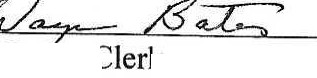 -  7	WayneB	!erk